LES PASSEJAÏRES DE VARILHES                    					   FICHE ITINÉRAIRELES CABANNES n° 72"Cette fiche participe à la constitution d'une mémoire des itinéraires proposés par les animateurs du club. Eux seuls y ont accès. Ils s'engagent à ne pas la diffuser en dehors du club."Date de la dernière mise à jour : 11 août 2019La carte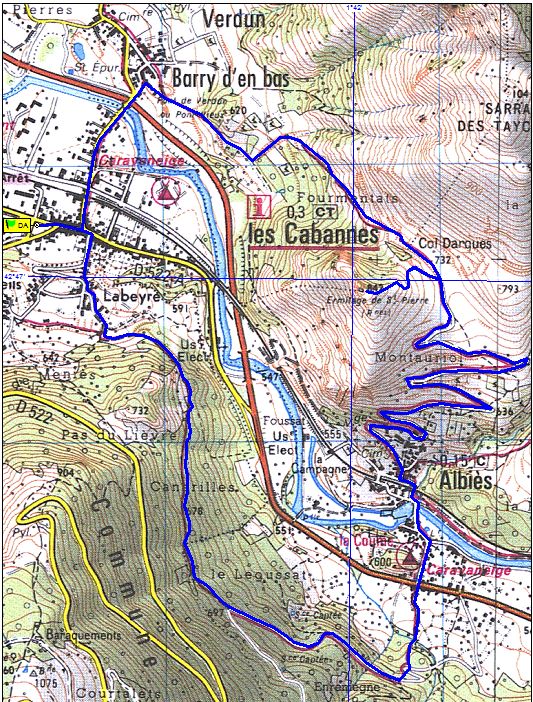 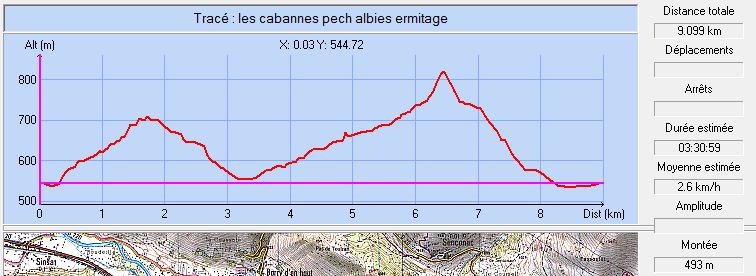 A noter : Sur le piton apparemment inaccessible qui domine la vallée de l'Ariège entre les Cabannes et Albiès, se trouvait un village. Il s'appelait Pech Saint-Pierre et a été habité jusqu'au XIVème siècle. Ses habitants le désertèrent pour s'installer dans la vallée mais des moines y fondèrent un ermitage dont il reste encore quelques vestiges dont une citerne. L'ermitage Saint-Pierre est une étape de notre balade.Commune de départ et dénomination de l’itinéraire : Les Cabanes – Parking de la place centrale - L'Ermitage St-Pierre depuis Les Cabannes par Pech et AlbiésDate, animateur(trice), nombre de participants (éventuel) :10.08.2019 – J. Gaillard – 14 participants (Reportage photos)L’itinéraire est décrit sur les supports suivants :  Site internet : http://www.photosariege.com/article-l-ermitage-saint-pierre-95979038.htmlClassification, temps de parcours, dénivelé positif, distance, durée :Marcheur – 2h45 –  –  – ½ Journée (sans montée à l’Ermitage)Marcheur - 3h30 –  –  – ½ Journée (avec montée à l’Ermitage)Balisage : Jaune et poteaux directionnels nombreuxParticularité(s) : Peut se faire avec ou sans montée à l’ermitage en fonction de la composition du groupe et de l’intérêt des participants pour le site. Compter une grosse demi-heure pour l’A/R.Site ou point remarquable :Les ruines de l’ermitage St-Pierre (Voir commentaire au verso)Le beau village d’Albiés et le lavoir restauré juste après le pont sur l’Ariège.Trace GPS : OuiDistance entre la gare de Varilhes et le lieu de départ : Observation(s) : La montée aux ruines de l’ermitage St-Pierre (détour) est rude, mais le remarquable point de vue récompense des efforts fournis !Des précautions à prendre pour la traversée de  20 à Albiès